FörsäkringsinfoVid skada i samband med idrottsutövandet anmäls skadan av vårdnadshavare till Ishockeyförbundets försäkringsbolag Gjensidige. Skada anmäls på: https://www.gjensidige.se/forsakring/anmal-skadaLathund för skadeanmälan:När du går till länken ovan så kommer du till ”Anmäl skada av privatperson” - under ”personskada, olycksfall och sjukdom” – hittar ni ”olycksfall Ishockeyförbundet” – fyll där i formuläret. Vid frågor kontakta kansliet på info@gik.se eller på 0158-260 76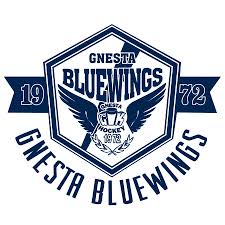 